День Победы 9 Мая –Праздник мира в стране и весны.В этот день мы солдат вспоминаем,Не вернувшихся в семьи с войны. В этот праздник мы чествуем дедов,Защитивших родную страну,Подарившим народам ПобедуИ вернувшим нам мир и весну!(Н.Томилина)Такими словами мы начали  мероприятие, посвященное Дню Великой Победы.Традиционно в этот знаменательный день в нашем детском саду дети совместно с воспитателем вспоминают те далекие дни, когда решалась судьба нашей страны,  судьба всего человечества. Всё дальше уходит от нас эта дата – 9 мая 1945 года. Наше поколение не проникнуто тем временем, теми надеждами и страхами.Как рассказать нашим детям об этой Великой Войне?Какие найти слова, чтобы поведать в полной мере о страдании людей, что пережили то время?Как донести суть происходившего грамотно и вызвать маленькой душе чувство гордости, сострадания, почитания, патриотизма?Много сказано слов на тему Победы, много произнесено речей, написано книг, статей, песен, стихотворений, снято кинофильмов. Много ещё скажут, потому что это – огромное горе, которое мы не имеем права забывать.Вот и мы  не можем промолчать и не обратиться к теме празднования 9 Мая. Уже не первый год работаем по теме “Социализация. Нравственно – патриотическое воспитание у дошкольников”. Каждый год наши  – воспитатели старшей – подготовительной группы с детьми принимают участие в праздничном концерте, посвящённом Дню Победы.   Важно подвести ребенка к пониманию, что мы победили потому, что любим свою Отчизну, Родина чтит своих героев, отдавших жизнь за счастье людей. Их имена увековечены в названиях городов, улиц, площадей, в их честь воздвигнуты памятники.На празднике дети, с чувством особой благодарности читали стихи, исполняли песни,  ставили сценки на военную тематику, танцевали. Прекрасная проникновенная музыка песен военной тематики, вдохновенное исполнение воспитателями песен: “Три танкиста”, “Катюша”, “Смуглянка”, “День Победы”, явились восторженным составляющим праздника, внесли яркую ноту в это торжественное мероприятие.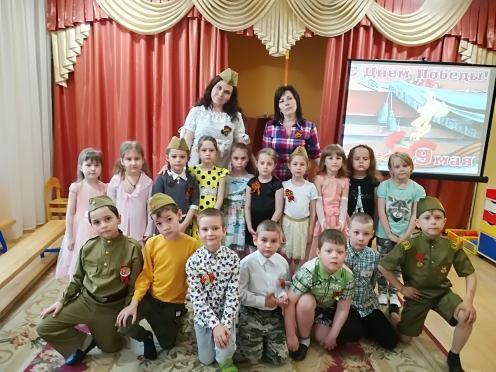 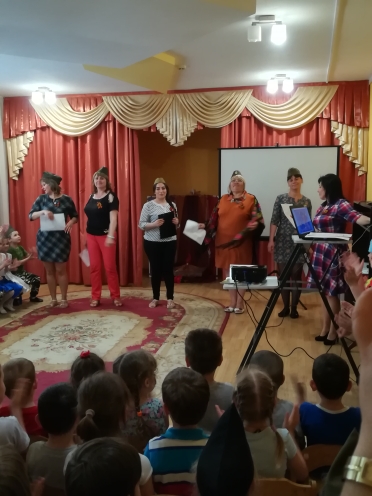 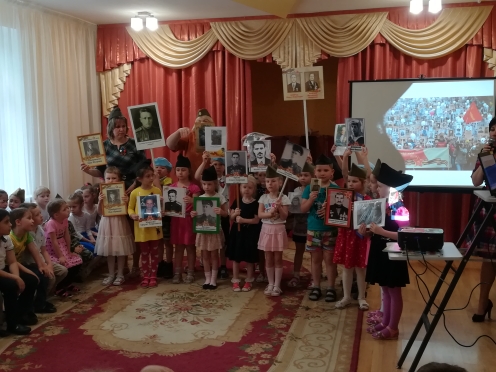 